The Milky Way Galaxy Fill in Notes			NAME_____________________________A galaxy is a collection of ______, ______, and ________ bound together by ___________. 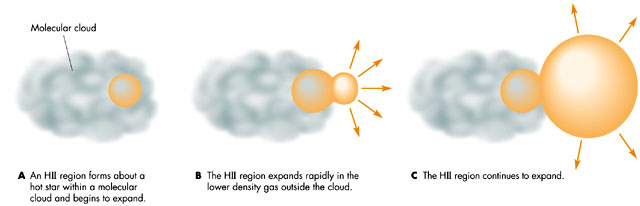 Our galaxy is filled with interstellar gas and dust, which makes it hard to see through our galaxyLight hits the dust and can produce1. ________ ___________ (if dust blocks/scatters lots of light)2. ________ ___________ (if dust is close to stars--reddish)3. ________ ___________ (if dust is far from stars--bluish)What can you see through dust?________________ waves pass through easierLets _______ ________ through gas and dust clouds (and 21 cm radiation)Previous experiments about size and shape of the Milky Way were off because they didn’t account for ________________ _____ and _________.Where are we?  How do we know?We initially look at distributions of ___________ _________ to see where they’re centered We look at ____ cm radiation to map the milky wayPlot the ____________ ___________ locations (just x and y coordinates)After you plot them, mark a star (*) where you think the center of the galaxy is             (where is the center of the clusters?)The Distribution of Globular Clusters in the GalaxySun is ___________ ___ from the centerabout ______ Globular Clusters in Milky Wayglobular clusters are _________ clusters of stars found in _____ around galaxyglobular clusters contain _________, ________ starsSpiral arms contain _____________, ____________ stars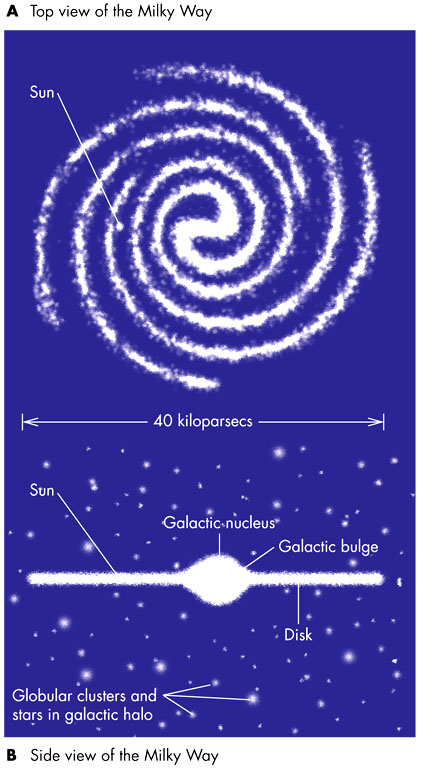 The Milky Way___________ light years thick____________light years acrossWe are ______________ from the centerContains __________ billion starsTotal mass = ________________solar masses_____________ structureSupermassive black hole of ___ __________ solar masses at center Missing Mass = _________ (dark matter)Q: What is dark matter?A: Q: How do we know there is dark matter?A: 